Θέμα:  « Πρόσκληση για υποβολή οικονομικής προσφοράς για παροχή υπηρεσιών 	καθαριότητας»Η Περιφερειακή Διεύθυνση Πρωτοβάθμιας και Δευτεροβάθμιας Εκπαίδευσης Θεσσαλίας, προκειμένου να συνάψει σύμβαση καθαριότητας διάρκειας από 12/08/2021 μέχρι 31/12/2021, προσκαλεί, σύμφωνα με τις διατάξεις του Ν 4412/2016 (ΦΕΚ 147 Α’) όπως τροποποιήθηκε και ισχύει με το Ν 4782/2021 (ΦΕΚ 36/Α) , όλους τους ενδιαφερόμενους οικονομικούς φορείς να καταθέσουν προσφορά για την παροχή υπηρεσιών καθαριότητας που αναφέρονται στη συνέχεια της παρούσας. Η κλειστή γραπτή προσφορά θα κατατεθεί μέχρι την Πέμπτη, 22 Ιουλίου 2021 στα γραφεία της Περιφερειακής Διεύθυνσης Πρωτοβάθμιας και Δευτεροβάθμιας Εκπαίδευσης Θεσσαλίας, (υπόψη της αρμόδιας Επιτροπής Διαχείρισης), είτε αυτοπροσώπως, είτε με ταχυδρομείο στη Δ/νση: Μανδηλαρά 23, 4122 Λάρισα, 2ος όροφος είτε με ηλεκτρονικό ταχυδρομείο στο mail@thess.pde.sch.gr. Η εξόφληση της δαπάνης θα γίνει σύμφωνα με τις διατάξεις του Ν. 4270/2014  περί Δημόσιου Λογιστικού όπως τροποποιήθηκε και ισχύει, από τη Δημοσιονομική Υπηρεσία Εποπτείας και Ελέγχου Λάρισας σε τραπεζικό λογαριασμό που θα μας υποδείξετε (αρ. ΙΒΑΝ-Φωτοτυπία πρώτης σελίδας βιβλιαρίου τραπέζης) και υπάρχει σχετική πίστωση στον ΑΛΕ 2420204001.H απευθείας ανάθεση της παροχής υπηρεσιών καθαριότητας θα γίνει με τα παρακάτω κριτήρια που ορίζουν οι διατάξεις του Ν 4412/2016 (ΦΕΚ 147 Α’) όπως τροποποιήθηκε και ισχύει με το Ν 4782/2021 (ΦΕΚ 36/Α):α) τη δυνατότητα καλής και έγκαιρης εκτέλεσης για την διάθεσή καθώς και το χρόνο παράδοσης των υπηρεσιών,β) την πιο συμφέρουσα οικονομική προσφορά από άποψη τιμής,γ) τη συμμόρφωση ως προς τους Γενικούς και Ειδικούς Όρους της παρούσας.1. ΓΕΝΙΚΟΙ ΟΡΟΙ2. ΕΙΔΙΚΟΙ ΟΡΟΙΕιδικά για την παροχή υπηρεσιών καθαριότητας ο υποψήφιος ανάδοχος υποχρεούται  να προσκομίσει με την προσφορά του (με ποινή αποκλεισμού) τα παρακάτω:Αριθμό των εργαζομένων που θα απασχοληθούν.Ημέρες και ώρες εργασίας.Τη Συλλογική Σύμβαση Εργασίας (ΣΣΕ) που υπάγονται οι εργαζόμενοι.Το ύψος του προϋπολογισμένου ποσοστού, που αφορά τις πάσης φύσης αποδοχές αυτών των  εργαζομένων.Το ύψος των ασφαλιστικών εισφορών με βάσει τα προϋπολογισθέντα ποσά.Τα τετραγωνικά μέτρα καθαρισμού ανά άτομο, όταν πρόκειται για καθαρισμό χώρων.Πρόσφατη ασφαλιστική και φορολογική ενημερότητα καθώς και απόσπασμα ποινικού μητρώου.Σημειώνεται επίσης ότι τον ανάδοχο βαρύνουν οι υπέρ τρίτων κρατήσεις, ως και κάθε άλλη επιβάρυνση, σύμφωνα με την κείμενη νομοθεσία, μη συμπεριλαμβανομένου Φ.Π.Α.:Οι κρατήσεις επί της συνολικής συμβατικής αξίας βαρύνουν τον Ανάδοχο, όπως: 8 % παρακράτηση φόρου επί της καθαρής αξίας (εκτός ΦΠΑ)  0,07% η οποία υπολογίζεται επί της καθαρής αξίας, υπέρ της Ενιαίας Ανεξάρτητης Αρχής Δημοσίων Συμβάσεων, σύμφωνα με το άρθρο 4 Ν.4013/2011 όπως ισχύει. 0,06 % επί της καθαρής αξίας υπέρ της Αρχής Εξέτασης προδικαστικών προσφυγών 3% χαρτόσημο στο άθροισμα της αρχής προδικαστικών προσφυγών και των κρατήσεων ΕΑΔΥΣΗ  20% ΟΓΑ χαρτοσήμου που υπολογίζεται με ποσοστό επί του χαρτοσήμου. Το ποσό αυτό παρακρατείται σε κάθε πληρωμή από την αναθέτουσα αρχή στο όνομα και για λογαριασμό της Γενικής Διεύθυνσης Δημοσίων Συμβάσεων και Προμηθειών σύμφωνα με την παρ. 6 του άρθρου 36 του ν. 4412/2016) Με τον ανάδοχο θα συναφθεί σύμβαση διάρκειας από 12/08/2021 μέχρι 31/12/2021. Επίσης δίδεται η δυνατότητα στην αναθέτουσα αρχή της αυτοδίκαιης διακοπής της Σύμβασης σύμφωνα με τη γενική αρχή του «απρόβλεπτου» του διοικητικού δικαίου. ΕΛΛΗΝΙΚΗ ΔΗΜΟΚΡΑΤΙΑ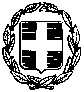 ΥΠΟΥΡΓΕΙΟ ΠΑΙΔΕΙΑΣ ΚΑΙ ΘΡΗΣΚΕΥΜΑΤΩΝ----ΠΕΡΙΦΕΡΕΙΑΚΗ ΔΙΕΥΘΥΝΣΗΕΛΛΗΝΙΚΗ ΔΗΜΟΚΡΑΤΙΑΥΠΟΥΡΓΕΙΟ ΠΑΙΔΕΙΑΣ ΚΑΙ ΘΡΗΣΚΕΥΜΑΤΩΝ----ΠΕΡΙΦΕΡΕΙΑΚΗ ΔΙΕΥΘΥΝΣΗΕΛΛΗΝΙΚΗ ΔΗΜΟΚΡΑΤΙΑΥΠΟΥΡΓΕΙΟ ΠΑΙΔΕΙΑΣ ΚΑΙ ΘΡΗΣΚΕΥΜΑΤΩΝ----ΠΕΡΙΦΕΡΕΙΑΚΗ ΔΙΕΥΘΥΝΣΗΛάρισα, 19-7-2021Λάρισα, 19-7-2021Λάρισα, 19-7-2021ΠΡΩΤΟΒΑΘΜΙΑΣ ΚΑΙ ΔΕΥΤΕΡΟΒΑΘΜΙΑΣ ΕΚΠΑΙΔΕΥΣΗΣ ΘΕΣΣΑΛΙΑΣ---- ΑΥΤΟΤΕΛΗΣ ΔΙΕΥΘΥΝΣΗ ΔΙΟΙΚΗΤΙΚΗΣ, ΟΙΚΟΝΟΜΙΚΗΣ ΚΑΙ ΠΑΙΔΑΓΩΓΙΚΗΣ  ΥΠΟΣΤΗΡΙΞΗΣΤΜΗΜΑ Β’: ΟΙΚΟΝΟΜΙΚΩΝ ΥΠΟΘΕΣΕΩΝ---ΠΡΩΤΟΒΑΘΜΙΑΣ ΚΑΙ ΔΕΥΤΕΡΟΒΑΘΜΙΑΣ ΕΚΠΑΙΔΕΥΣΗΣ ΘΕΣΣΑΛΙΑΣ---- ΑΥΤΟΤΕΛΗΣ ΔΙΕΥΘΥΝΣΗ ΔΙΟΙΚΗΤΙΚΗΣ, ΟΙΚΟΝΟΜΙΚΗΣ ΚΑΙ ΠΑΙΔΑΓΩΓΙΚΗΣ  ΥΠΟΣΤΗΡΙΞΗΣΤΜΗΜΑ Β’: ΟΙΚΟΝΟΜΙΚΩΝ ΥΠΟΘΕΣΕΩΝ---ΠΡΩΤΟΒΑΘΜΙΑΣ ΚΑΙ ΔΕΥΤΕΡΟΒΑΘΜΙΑΣ ΕΚΠΑΙΔΕΥΣΗΣ ΘΕΣΣΑΛΙΑΣ---- ΑΥΤΟΤΕΛΗΣ ΔΙΕΥΘΥΝΣΗ ΔΙΟΙΚΗΤΙΚΗΣ, ΟΙΚΟΝΟΜΙΚΗΣ ΚΑΙ ΠΑΙΔΑΓΩΓΙΚΗΣ  ΥΠΟΣΤΗΡΙΞΗΣΤΜΗΜΑ Β’: ΟΙΚΟΝΟΜΙΚΩΝ ΥΠΟΘΕΣΕΩΝ---Αρ. Πρ.:  8228Αρ. Πρ.:  8228Ταχ. Δ/νση:Τ.Κ. – Πόλη:Πληροφορίες:Τηλέφωνο:Fax:Ιστοσελίδα:e-mail:Μανδηλαρά 23412 22, ΛάρισαΜπουγά Π.Μαστορογιάννη Μ.2410.539 210 (εσωτ. 124)24105392132410.539219http://thess.pde.sch.grmail@thess.pde.sch.grΜανδηλαρά 23412 22, ΛάρισαΜπουγά Π.Μαστορογιάννη Μ.2410.539 210 (εσωτ. 124)24105392132410.539219http://thess.pde.sch.grmail@thess.pde.sch.grΠΡΟΣΚΛΗΣΗΧώροιΠεριφερειακή Διεύθυνση Πρωτοβάθμιας και Δευτεροβάθμιας Εκπαίδευσης (ΠΔΕ) ΘεσσαλίαςΤαχ. Δ/νσηΔήμητρας 25 & Γαριβάλδη41221 ΛάρισατμΓραφειακοί χώροι εμβαδού 442,50 τ.μ Χώροι βοηθητικής χρήσης 155,00 τ.μ.Βοηθητικοί χώροι (χώροι υγιεινής, διάδρομοι, εξωτερικοί τοίχοι) εμβαδού 149,38 τ.μΣυνολικό εμβαδό: 746,88 τ.μΣημείωση 1:Ο καθαρισμός των γραφείων θα περιλαμβάνει τα εξής:Σκούπισμα και σφουγγάρισμα όλων των χώρων.Σκούπισμα με ηλεκτρική σκούπα που θα διαθέσει ο ανάδοχος όπου χρειάζεται (χαλιά και μοκέτες).Ξεσκόνισμα όλων των σταθερών αντικειμένων (γραφεία, ντουλάπες, περβάζια κ.λ.π).Καθαρισμός και απολύμανση των χώρων WC και κουζίνας.Άδειασμα κάδων και τοποθέτηση νέων σακουλών, άδειασμα κάδων ανακύκλωσης και αποκομιδή των απορριμμάτων.Καθαρισμός υαλοπινάκων  μία (1) φορά το μήνα.Καθαρισμός μπαλκονιών μία φορά το μήναΜάζεμα ποτηριών και φλιτζανιών.Σημείωση 1:Ο καθαρισμός των γραφείων θα περιλαμβάνει τα εξής:Σκούπισμα και σφουγγάρισμα όλων των χώρων.Σκούπισμα με ηλεκτρική σκούπα που θα διαθέσει ο ανάδοχος όπου χρειάζεται (χαλιά και μοκέτες).Ξεσκόνισμα όλων των σταθερών αντικειμένων (γραφεία, ντουλάπες, περβάζια κ.λ.π).Καθαρισμός και απολύμανση των χώρων WC και κουζίνας.Άδειασμα κάδων και τοποθέτηση νέων σακουλών, άδειασμα κάδων ανακύκλωσης και αποκομιδή των απορριμμάτων.Καθαρισμός υαλοπινάκων  μία (1) φορά το μήνα.Καθαρισμός μπαλκονιών μία φορά το μήναΜάζεμα ποτηριών και φλιτζανιών.Σημείωση 2: Συχνότητα καθαρισμού: οι παραπάνω εργασίες θα εκτελούνται τρεις (3) φορές την εβδομάδα και για συνολικά εννέα (09) ώρες την εβδομάδα, μετά τις 15.00 μ.μ. και κατά τις ημέρες Δευτέρα, Τετάρτη και Παρασκευή.Σημείωση 2: Συχνότητα καθαρισμού: οι παραπάνω εργασίες θα εκτελούνται τρεις (3) φορές την εβδομάδα και για συνολικά εννέα (09) ώρες την εβδομάδα, μετά τις 15.00 μ.μ. και κατά τις ημέρες Δευτέρα, Τετάρτη και Παρασκευή.Σημείωση 3: Η αναθέτουσα αρχή δεν αναλαμβάνει καμιά υποχρέωση νομική ή οικονομική (ΙΚΑ, Δώρα, Επιδόματα, Μισθοί κ.λ.π) του προσωπικού που θα χρησιμοποιηθεί. Οι υποχρεώσεις αυτές θα βαρύνουν τον ανάδοχο.Σημείωση 3: Η αναθέτουσα αρχή δεν αναλαμβάνει καμιά υποχρέωση νομική ή οικονομική (ΙΚΑ, Δώρα, Επιδόματα, Μισθοί κ.λ.π) του προσωπικού που θα χρησιμοποιηθεί. Οι υποχρεώσεις αυτές θα βαρύνουν τον ανάδοχο.Σημείωση 4: Ο ανάδοχος υποχρεούται στην απαρέγκλιτη τήρηση των διατάξεων της εργατικής νομοθεσίας.Σημείωση 4: Ο ανάδοχος υποχρεούται στην απαρέγκλιτη τήρηση των διατάξεων της εργατικής νομοθεσίας.